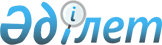 Об утверждении перечня субсидируемых рабочих мест, требований к лицам, трудоустраиваемым на субсидируемые рабочие места, размеров и сроков субсидирования их заработной платыПостановление Правительства Республики Казахстан от 15 июня 2023 года № 476.
      Примечание ИЗПИ!Вводится в действие с 01.07.2023.
      В соответствии с пунктом 9 статьи 111 Социального кодекса Республики Казахстан Правительство Республики Казахстан ПОСТАНОВЛЯЕТ:
      1. Утвердить прилагаемый перечень субсидируемых рабочих мест, требований к лицам, трудоустраиваемым на субсидируемые рабочие места, размеров и сроков субсидирования их заработной платы.
      2. Настоящее постановление вводится в действие c 1 июля 2023 года и подлежит официальному опубликованию. Перечень субсидируемых рабочих мест, требований к лицам, трудоустраиваемым на субсидируемые рабочие места, размеров и сроков субсидирования их заработной платы
      Сноска. Перечень с изменениями, внесенными постановлением Правительства РК от 31.01.2024 № 53 (вводится в действие по истечении десяти календарных дней после дня его первого официального опубликования).
					© 2012. РГП на ПХВ «Институт законодательства и правовой информации Республики Казахстан» Министерства юстиции Республики Казахстан
				
      Премьер-МинистрРеспублики Казахстан 

А. Смаилов
Утвержден
постановлением Правительства
Республики Казахстан
от 15 июня 2023 года № 476 № п/н Наименование субсидируемых рабочих мест Описание Требования к лицам, трудоустраиваемым на субсидируемые рабочие места Размеры субсидий в месяц (с учетом налогов, обязательных социальных отчислений, компенсаций за неиспользованный трудовой отпуск и банковских услуг, без учета выплат по экологическим надбавкам) Сроки субсидирования заработной платы 1 2 3 4 5 6
1
Общественные работы
виды трудовой деятельности, организуемые карьерными центрами, не требующие предварительной профессиональной подготовки работников, имеющие социально-полезную направленность для обеспечения их временной занятостью
1) возраст: от 16 лет до достижения пенсионного возраста, установленного пунктом 1 статьи 207 Социального кодекса;
2) наличие одного из следующих социальных статусов:
- лица, зарегистрированные в качестве безработных;
- студенты и учащиеся старших классов общеобразовательных школ в свободное от учебы время;
- лица, не обеспеченные работой в связи с простоем производства
не менее 24 месячных расчетных показателей
не более 12 месяцев
2
Социальные рабочие места
рабочие места, создаваемые работодателем на договорной основе с карьерным центром, для трудоустройства безработных с субсидированием их заработной платы
1) возраст: от 16 лет до достижения пенсионного возраста, установленного пунктом 1 статьи 207 Социального кодекса;
2) регистрация в качестве безработного
для безработных – 35 % от установленного размера заработной платы, но не более 24 месячных расчетных показателей;
для лиц с инвалидностью, трудоустроенных на социальные рабочие места, созданные неправительственными организациями, – 70 % от установленного размера заработной платы, но не более 24 месячных расчетных показателей
не более 12 месяцев
3
Молодежная практика
вид трудовой деятельности, осуществляемой безработными выпускниками организаций образования, реализующих образовательные программы технического и профессионального, послесреднего, высшего и (или) послевузовского образования, с целью приобретения первоначального опыта работы по полученной профессии (специальности)
1) возраст: не старше 35 лет;
2) в течение 5 (пять) лет после завершения обучения по программам технического и профессионального, послесреднего, высшего и (или) послевузовского образования;
3) отсутствие опыта работы по полученной профессии (специальности);
4) регистрация в качестве безработного
30 месячных расчетных показателей
не более 12 месяцев
4
Рабочие места в рамках проекта "Первое рабочее место"
проект, направленный на предоставление безработным, впервые ищущим работу, рабочих мест и необходимых трудовых навыков
1) возраст: не старше 35 лет;
2) отсутствие опыта работы;
3) регистрация в качестве безработного
30 месячных расчетных показателей
не более 18 месяцев
5
Рабочие места в рамках проекта "Контракт поколений"
проект, направленный на трудоустройство безработных выпускников учебных заведений по полученной ими профессии (специальности) или родственной профессии (специальности), относящейся к той же группе занятий в соответствии с национальным классификатором занятий, с последующей заменой действующего работника, достигшего пенсионного возраста, установленного пунктом 1 статьи 207 Социального кодекса
1) возраст: не старше 35 лет;
2) в течение 3 (трех) лет после завершения обучения по программам технического и профессионального, послесреднего, высшего и (или) послевузовского образования;
3) регистрация в качестве безработного
30 месячных расчетных показателей
не более 6 месяцев
6
Рабочие места в рамках проекта "Серебряный возраст"
проект, направленный на повышение экономической активности безработных старше 50 лет
1) возраст: от 50 лет до достижения пенсионного возраста, установленного пунктом 1 статьи 207 Социального кодекса;
2) регистрация в качестве безработного
за первый год работы (с 1 по 12 месяц):
70 % от установленного размера заработной платы, но не более 30 месячных расчетных показателей,
за второй год работы (с 13 по 24 месяц):
65 % от установленного размера заработной платы, но не более 30 месячных расчетных показателей,
за третий год работы (с 25 по 36 месяц):
60 % от установленного размера заработной платы, но не более 30 месячных расчетных показателей
не более 36 месяцев